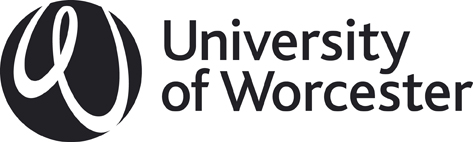 ETHICS CHECKLIST FOR STUDENTS (approved February 2013)This form is intended as an initial checklist for students proposing to undertake ANY research.ChecklistIf the answers to any of these questions change during the course of your research, you must alert your Supervisor/Tutor/Module Leader immediately.SignaturesBy signing below we declare that we have answered the questions above honestly and to the best of our knowledge:Please now forward this signed and dated checklist to your Institute Ethics CoordinatorIf you have answered NO to all questions you need take no further actions at this point.If you have answered YES to one or more questions you must now complete the relevant Application for Ethical Approval and submit this to your Supervisor/Tutor/Module Leader, unless you have answered yes to q.18 in which case you must submit to the relevant NHS ethical review process.Student:Email:Institute:Student status:Supervisor/Tutor/Module leader:Dr Barbara MitraProject Title:YesNo1.Does your proposed research involve human participants?2.Does your proposed research use personal data from the living or recently deceased?3.Does your proposed research involve participants who are particularly vulnerable or unable to give informed consent? (e.g. children, people with learning disabilities, your own students/employees)4.Will your proposed research require the co-operation of a gatekeeper for initial access to the groups or individuals to be recruited? (e.g. students at school, members of self-help group, residents of nursing home)5.Will financial inducements be offered to participants in your proposed research beyond reasonable expenses and/or compensation for time?6.Will your proposed research involve collection of data relating to sensitive topics (e.g. sexual activity, drug use, abuse, discrimination)?7.Is pain or discomfort likely to result from your proposed research?8.Could your proposed research induce psychological stress or anxiety or cause harm or negative consequences beyond the risks encountered in normal life?9.Will it be necessary for participants to take part in your proposed research without their knowledge and consent at the time? (e.g. covert observation of people in non-public places)10.Does your proposed research involve deception?11.Will your proposed research require the gathering of information about unlawful activity?12.Does your proposed research involve access to, or the collection of, sensitive/confidential data from other organisations?13.Will invasive procedures be part of your proposed research (e.g. blood sampling, temperature probes)?14.Will your proposed research involve prolonged, high intensity or repetitive testing?15.Does your proposed research involve the testing or observation of animals?16.Does your proposed research involve collection of DNA, cells, tissues or other samples from humans or animals?17.Does your proposed research involve human remains or burial sites?18.Does your proposed research involve NHS patients, staff or premises?19.Is your proposed research externally funded?Student:Date:Supervisor/Tutor/Module LeaderDate: